For the purpose of national external moderation:only six WORD templates are required where availablesamples are not required to be randomly selectedthere should be one each of N, A, M, E and up to 2 othersdescriptions of evidence and explanations of judgements are not required for all other students, and a spreadsheet may be used.			Alternative Evidence Gathering Template – Internal AssessmentAlternative Evidence Gathering Template – Internal AssessmentAlternative Evidence Gathering Template – Internal AssessmentAlternative Evidence Gathering Template – Internal AssessmentAlternative Evidence Gathering Template – Internal AssessmentAlternative Evidence Gathering Template – Internal AssessmentAlternative Evidence Gathering Template – Internal AssessmentAlternative Evidence Gathering Template – Internal AssessmentAlternative Evidence Gathering Template – Internal AssessmentAlternative Evidence Gathering Template – Internal AssessmentAlternative Evidence Gathering Template – Internal AssessmentAlternative Evidence Gathering Template – Internal AssessmentAlternative Evidence Gathering Template – Internal Assessment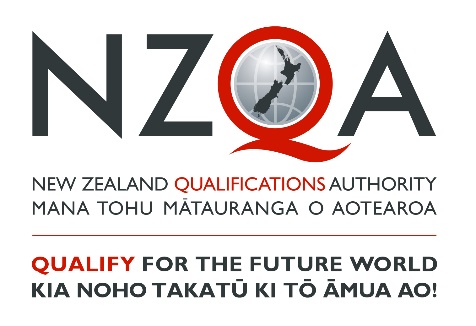 These templates must only be used to record student achievement and report results where remote assessment is the only practical option and the collection of direct assessment evidence from students has not been at all possible. ‘Alternative Evidence’ is student evidence for internally assessed standards that has been seen or heard within the teaching and learning programme. These templates do not signal a reduction in what is accepted for each grade, but rather a means of summarising evidence for reporting. These templates must be viewed in conjunction with the standard and assessment advice forwarded to schools to ensure that valid, credible and reliable assessment and learning has occurred before the standard is awarded. While physical evidence of student work does not need to be attached, the assessor decisions made must also be verified internally before reporting results.These templates must only be used to record student achievement and report results where remote assessment is the only practical option and the collection of direct assessment evidence from students has not been at all possible. ‘Alternative Evidence’ is student evidence for internally assessed standards that has been seen or heard within the teaching and learning programme. These templates do not signal a reduction in what is accepted for each grade, but rather a means of summarising evidence for reporting. These templates must be viewed in conjunction with the standard and assessment advice forwarded to schools to ensure that valid, credible and reliable assessment and learning has occurred before the standard is awarded. While physical evidence of student work does not need to be attached, the assessor decisions made must also be verified internally before reporting results.These templates must only be used to record student achievement and report results where remote assessment is the only practical option and the collection of direct assessment evidence from students has not been at all possible. ‘Alternative Evidence’ is student evidence for internally assessed standards that has been seen or heard within the teaching and learning programme. These templates do not signal a reduction in what is accepted for each grade, but rather a means of summarising evidence for reporting. These templates must be viewed in conjunction with the standard and assessment advice forwarded to schools to ensure that valid, credible and reliable assessment and learning has occurred before the standard is awarded. While physical evidence of student work does not need to be attached, the assessor decisions made must also be verified internally before reporting results.These templates must only be used to record student achievement and report results where remote assessment is the only practical option and the collection of direct assessment evidence from students has not been at all possible. ‘Alternative Evidence’ is student evidence for internally assessed standards that has been seen or heard within the teaching and learning programme. These templates do not signal a reduction in what is accepted for each grade, but rather a means of summarising evidence for reporting. These templates must be viewed in conjunction with the standard and assessment advice forwarded to schools to ensure that valid, credible and reliable assessment and learning has occurred before the standard is awarded. While physical evidence of student work does not need to be attached, the assessor decisions made must also be verified internally before reporting results.These templates must only be used to record student achievement and report results where remote assessment is the only practical option and the collection of direct assessment evidence from students has not been at all possible. ‘Alternative Evidence’ is student evidence for internally assessed standards that has been seen or heard within the teaching and learning programme. These templates do not signal a reduction in what is accepted for each grade, but rather a means of summarising evidence for reporting. These templates must be viewed in conjunction with the standard and assessment advice forwarded to schools to ensure that valid, credible and reliable assessment and learning has occurred before the standard is awarded. While physical evidence of student work does not need to be attached, the assessor decisions made must also be verified internally before reporting results.These templates must only be used to record student achievement and report results where remote assessment is the only practical option and the collection of direct assessment evidence from students has not been at all possible. ‘Alternative Evidence’ is student evidence for internally assessed standards that has been seen or heard within the teaching and learning programme. These templates do not signal a reduction in what is accepted for each grade, but rather a means of summarising evidence for reporting. These templates must be viewed in conjunction with the standard and assessment advice forwarded to schools to ensure that valid, credible and reliable assessment and learning has occurred before the standard is awarded. While physical evidence of student work does not need to be attached, the assessor decisions made must also be verified internally before reporting results.These templates must only be used to record student achievement and report results where remote assessment is the only practical option and the collection of direct assessment evidence from students has not been at all possible. ‘Alternative Evidence’ is student evidence for internally assessed standards that has been seen or heard within the teaching and learning programme. These templates do not signal a reduction in what is accepted for each grade, but rather a means of summarising evidence for reporting. These templates must be viewed in conjunction with the standard and assessment advice forwarded to schools to ensure that valid, credible and reliable assessment and learning has occurred before the standard is awarded. While physical evidence of student work does not need to be attached, the assessor decisions made must also be verified internally before reporting results.These templates must only be used to record student achievement and report results where remote assessment is the only practical option and the collection of direct assessment evidence from students has not been at all possible. ‘Alternative Evidence’ is student evidence for internally assessed standards that has been seen or heard within the teaching and learning programme. These templates do not signal a reduction in what is accepted for each grade, but rather a means of summarising evidence for reporting. These templates must be viewed in conjunction with the standard and assessment advice forwarded to schools to ensure that valid, credible and reliable assessment and learning has occurred before the standard is awarded. While physical evidence of student work does not need to be attached, the assessor decisions made must also be verified internally before reporting results.These templates must only be used to record student achievement and report results where remote assessment is the only practical option and the collection of direct assessment evidence from students has not been at all possible. ‘Alternative Evidence’ is student evidence for internally assessed standards that has been seen or heard within the teaching and learning programme. These templates do not signal a reduction in what is accepted for each grade, but rather a means of summarising evidence for reporting. These templates must be viewed in conjunction with the standard and assessment advice forwarded to schools to ensure that valid, credible and reliable assessment and learning has occurred before the standard is awarded. While physical evidence of student work does not need to be attached, the assessor decisions made must also be verified internally before reporting results.These templates must only be used to record student achievement and report results where remote assessment is the only practical option and the collection of direct assessment evidence from students has not been at all possible. ‘Alternative Evidence’ is student evidence for internally assessed standards that has been seen or heard within the teaching and learning programme. These templates do not signal a reduction in what is accepted for each grade, but rather a means of summarising evidence for reporting. These templates must be viewed in conjunction with the standard and assessment advice forwarded to schools to ensure that valid, credible and reliable assessment and learning has occurred before the standard is awarded. While physical evidence of student work does not need to be attached, the assessor decisions made must also be verified internally before reporting results.These templates must only be used to record student achievement and report results where remote assessment is the only practical option and the collection of direct assessment evidence from students has not been at all possible. ‘Alternative Evidence’ is student evidence for internally assessed standards that has been seen or heard within the teaching and learning programme. These templates do not signal a reduction in what is accepted for each grade, but rather a means of summarising evidence for reporting. These templates must be viewed in conjunction with the standard and assessment advice forwarded to schools to ensure that valid, credible and reliable assessment and learning has occurred before the standard is awarded. While physical evidence of student work does not need to be attached, the assessor decisions made must also be verified internally before reporting results.These templates must only be used to record student achievement and report results where remote assessment is the only practical option and the collection of direct assessment evidence from students has not been at all possible. ‘Alternative Evidence’ is student evidence for internally assessed standards that has been seen or heard within the teaching and learning programme. These templates do not signal a reduction in what is accepted for each grade, but rather a means of summarising evidence for reporting. These templates must be viewed in conjunction with the standard and assessment advice forwarded to schools to ensure that valid, credible and reliable assessment and learning has occurred before the standard is awarded. While physical evidence of student work does not need to be attached, the assessor decisions made must also be verified internally before reporting results.These templates must only be used to record student achievement and report results where remote assessment is the only practical option and the collection of direct assessment evidence from students has not been at all possible. ‘Alternative Evidence’ is student evidence for internally assessed standards that has been seen or heard within the teaching and learning programme. These templates do not signal a reduction in what is accepted for each grade, but rather a means of summarising evidence for reporting. These templates must be viewed in conjunction with the standard and assessment advice forwarded to schools to ensure that valid, credible and reliable assessment and learning has occurred before the standard is awarded. While physical evidence of student work does not need to be attached, the assessor decisions made must also be verified internally before reporting results.Student IDStudent 1Student 1Student 1Student 1Student 1Student 1Student 1Student 1Student 1SubjectHealth Health Level2NotesStandard No.91237 (2.3) 91237 (2.3) Version2Standard TitleTake action to enhance an aspect of people’s well-being within the school or wider community Take action to enhance an aspect of people’s well-being within the school or wider community Take action to enhance an aspect of people’s well-being within the school or wider community Take action to enhance an aspect of people’s well-being within the school or wider community Take action to enhance an aspect of people’s well-being within the school or wider community Take action to enhance an aspect of people’s well-being within the school or wider community Take action to enhance an aspect of people’s well-being within the school or wider community Take action to enhance an aspect of people’s well-being within the school or wider community Take action to enhance an aspect of people’s well-being within the school or wider community Take action to enhance an aspect of people’s well-being within the school or wider community Take action to enhance an aspect of people’s well-being within the school or wider community Take action to enhance an aspect of people’s well-being within the school or wider community Credits5AchievedAchievedAchievedAchievedAchievedAchievedAchievedMeritMeritMeritMeritMeritExcellenceExcellenceExcellenceTake action to enhance an aspect of people’s well-being within the school or wider community.Take action to enhance an aspect of people’s well-being within the school or wider community.Take action to enhance an aspect of people’s well-being within the school or wider community.Take action to enhance an aspect of people’s well-being within the school or wider community.Take action to enhance an aspect of people’s well-being within the school or wider community.Take action to enhance an aspect of people’s well-being within the school or wider community.Take action to enhance an aspect of people’s well-being within the school or wider community.Take in-depth action to enhance an aspect of people’s well-being within the school or wider community. Take in-depth action to enhance an aspect of people’s well-being within the school or wider community. Take in-depth action to enhance an aspect of people’s well-being within the school or wider community. Take in-depth action to enhance an aspect of people’s well-being within the school or wider community. Take in-depth action to enhance an aspect of people’s well-being within the school or wider community. Take comprehensive action to enhance an aspect of people’s well-being within the school or wider community. Take comprehensive action to enhance an aspect of people’s well-being within the school or wider community. Take comprehensive action to enhance an aspect of people’s well-being within the school or wider community. Key requirements (list):Key requirements (list):Key requirements (list):Key requirements (list):Key requirements (list):AAMMEDescribe or attach the evidence considered. 	Describe or attach the evidence considered. 	Describe or attach the evidence considered. 	Explain how the judgement was made.Explain how the judgement was made.Identifies an issue that affects the well-being of people within the school or wider community. Identifies an issue that affects the well-being of people within the school or wider community. Identifies an issue that affects the well-being of people within the school or wider community. Identifies an issue that affects the well-being of people within the school or wider community. Identifies an issue that affects the well-being of people within the school or wider community. Develops a workable plan to improve well-being. Develops a workable plan to improve well-being. Develops a workable plan to improve well-being. Develops a workable plan to improve well-being. Develops a workable plan to improve well-being. Implements the plan. Implements the plan. Implements the plan. Implements the plan. Implements the plan. Evaluates the effectiveness of the action by reflecting on the implementation of the plan. Evaluates the effectiveness of the action by reflecting on the implementation of the plan. Evaluates the effectiveness of the action by reflecting on the implementation of the plan. Evaluates the effectiveness of the action by reflecting on the implementation of the plan. Evaluates the effectiveness of the action by reflecting on the implementation of the plan. A workable plan relates to SMART goals. A workable plan relates to SMART goals. A workable plan relates to SMART goals. A workable plan relates to SMART goals. A workable plan relates to SMART goals. Develops a detailed plan linked to the issue. Develops a detailed plan linked to the issue. Develops a detailed plan linked to the issue. Develops a detailed plan linked to the issue. Develops a detailed plan linked to the issue. Evaluates the effect of the implementation of the plan on well-being, using evidence. Evaluates the effect of the implementation of the plan on well-being, using evidence. Evaluates the effect of the implementation of the plan on well-being, using evidence. Evaluates the effect of the implementation of the plan on well-being, using evidence. Evaluates the effect of the implementation of the plan on well-being, using evidence. Develops a plan that includes actions that are critical for addressing the issue and explanations of these. Develops a plan that includes actions that are critical for addressing the issue and explanations of these. Develops a plan that includes actions that are critical for addressing the issue and explanations of these. Develops a plan that includes actions that are critical for addressing the issue and explanations of these. Develops a plan that includes actions that are critical for addressing the issue and explanations of these. Critically evaluates the outcomes for individual and community well-being. Critically evaluates the outcomes for individual and community well-being. Critically evaluates the outcomes for individual and community well-being. Critically evaluates the outcomes for individual and community well-being. Critically evaluates the outcomes for individual and community well-being. Sufficiency statementSufficiency statementSufficiency statementSufficiency statementSufficiency statementSufficiency statementSufficiency statementSufficiency statementSufficiency statementSufficiency statementInternal VerificationInternal VerificationInternal VerificationInternal VerificationInternal VerificationAchievementAchievementAll of A is required All of A is required All of A is required All of A is required All of A is required All of A is required All of A is required All of A is required Assessor:                                              Date:Assessor:                                              Date:Assessor:                                              Date:Assessor:                                              Date:Assessor:                                              Date:MeritMeritAll of A and M is required All of A and M is required All of A and M is required All of A and M is required All of A and M is required All of A and M is required All of A and M is required All of A and M is required Verifier:                                                  Date: 	Verifier:                                                  Date: 	Verifier:                                                  Date: 	Verifier:                                                  Date: 	Verifier:                                                  Date: 	ExcellenceExcellenceAll of A, M and E is required All of A, M and E is required All of A, M and E is required All of A, M and E is required All of A, M and E is required All of A, M and E is required All of A, M and E is required All of A, M and E is required Verifier’s school: 	Verifier’s school: 	Verifier’s school: 	Verifier’s school: 	Verifier’s school: 	MARK OVERALL GRADEMARK OVERALL GRADEMARK OVERALL GRADEN A A M M E E Comments:Comments:Comments:Comments:Comments: